АдминистрацияАдминистрацияАдминистрация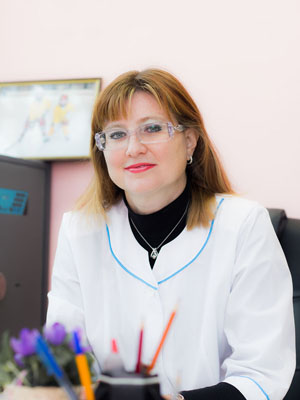 Кайли Александра ЕвгеньевнаГлавный врач
Доктор медицинских наукДипломМинистерство образования и науки Российской Федерации Диссертационный совет Научного центра сердечно-сосудистой хирургии им. А.Н. Бакулева РАМН
Диплом ДНН №026984 от 21.07.2014Отделение лечебной физкультурыОтделение лечебной физкультурыОтделение лечебной физкультуры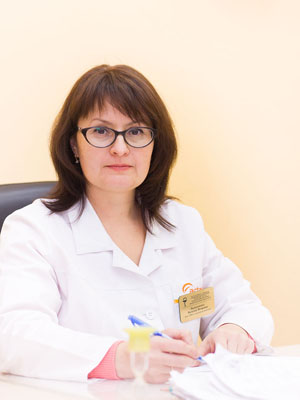 Васильченко Наталья ИгоревнаЗаведующий отделением
Врач функциональной диагностикиСертификатыГБУЗ МО «МОНИКИ» им. М.Ф. Владимирского
Лечебная физкультура и спортивная медицина
0550270001896 с 23.04.2016 по 22.04.2021ГБУЗ МО «МОНИКИ» им. М.Ф. Владимирского
Функциональная диагностика
0550140011147 с 22.12.2015 по 22.12.2020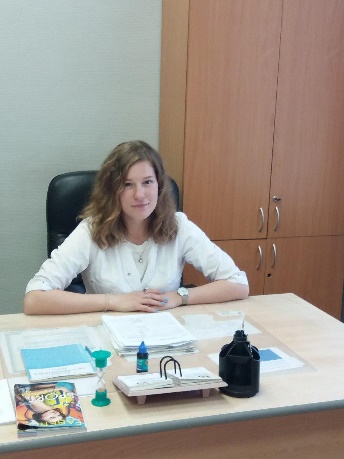 Муравьёва Вероника МихайловнаВрач по лечебной физкультуре 
Врач по спортивной медицине.ДипломГБОУ ВПО Ярославский государственный медицинский университет МЗ РФ
1076242334662 от 28.06.2016гСертификатГБОУ ВПО Ярославский государственный медицинский университет МЗ РФ
Лечебная физкультура и спортивная медицина
01762418 13634 от 29.12.2018Медицинские сестрыМедсестра по массажу — Латышева Светлана СергеевнаМедсестра по массажу — Беликова Любовь АлександровнаМедсестра по массажу — Цокова Наталья НиколаевнаМедсестра по массажу — Истратова Елена НиколаевнаМедицинские сестрыМедсестра по массажу — Латышева Светлана СергеевнаМедсестра по массажу — Беликова Любовь АлександровнаМедсестра по массажу — Цокова Наталья НиколаевнаМедсестра по массажу — Истратова Елена НиколаевнаМедицинские сестрыМедсестра по массажу — Латышева Светлана СергеевнаМедсестра по массажу — Беликова Любовь АлександровнаМедсестра по массажу — Цокова Наталья НиколаевнаМедсестра по массажу — Истратова Елена НиколаевнаОтделение спортивной медициныОтделение спортивной медициныОтделение спортивной медицины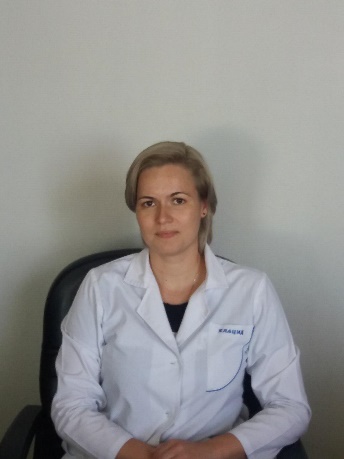 Валенчиц Татьяна ВладимировнаЗаведующий отделением спортивной медицины
Врач по спортивной медицине
Врач по лечебной физкультуреДипломГОУ ВПО Российский государственный медицинский университет федерального агентства по здравоохранению и социальному развитию
ВГС 2608505 от 28.06.2010гСертификатыФГБО УВО Российский национальный исследовательскийуниверситет им. Н.И.Пирогова МЗ РФ
17704 0008688 от 17.05.2019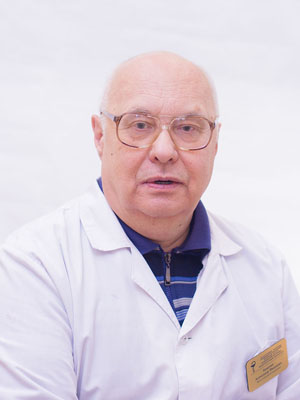 Банатин Александр ИвановичВрач по спортивной медицине
 СертификатГБУЗ МО «МОНИКИ» им. М.Ф. Владимирского
Лечебная физкультура и спортивная медицина
А №04330305 с 16.09.2013 по 16.09.2018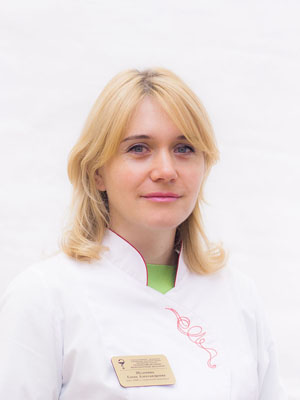 Шулепина Елена АлександровнаВрач по спортивной медицине
Врач функциональной диагностикеСертификатыФГБОУ дополнительного профессионального образования «Институт повышения квалификации «Федерального Медико-биологического агентства»
Функциональная диагностика
037270001912 с 25.12.2015 по 25.12.2020ГБОУ высшего профессионального образования МГМСУ им. А.И. Евдокимова
Лечебная физкультура и спортивная медицина
0177180227337 с 29.12.2014 по 29.12.2019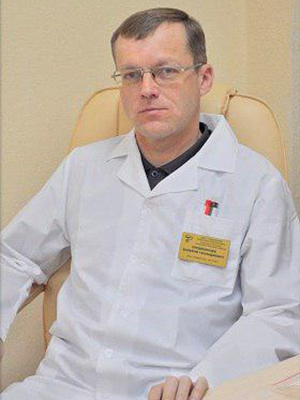 Сердобинцев Валерий ГеннадьевичВрач травматолог-ортопед
 СертификатФГАОУ ВО Первый МГМУ им. И.М. Сеченова Минздрава России 
0174180057102 от 07.05.2014 по 06.05.2019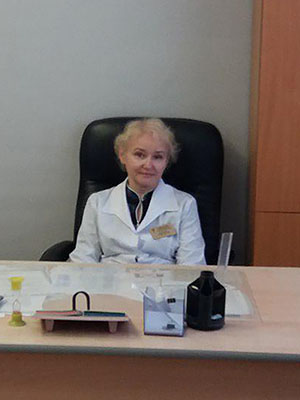 Болотенко Татьяна ЛьвовнаВрач невролог
 СертификатГБУЗ МО «МОНИКИ» им. М.Ф. Владимирского
Неврология
0550140006483 с 23.12.2014 по 22.12.2019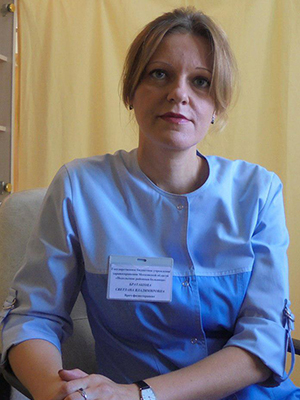 Браташова Светлана ВладимировнаВрач физиотерапевт
 СертификатФГБОУ ВО ЮУГМУ Минздрава России
0177240588627 от 23.10.2015 до 23.10.2020Медицинские сестрымедсестра отделения спортивной медицины — Захарова Валентина Ивановнамедсестра отделения спортивной медицины — Крупенина Татьяна Викторовнамедсестра отделения спортивной медицины — Козликина Ольга Ивановнамедсестра отделения спортивной медицины — Антонова Любовь ПетровнаМедицинские сестрымедсестра отделения спортивной медицины — Захарова Валентина Ивановнамедсестра отделения спортивной медицины — Крупенина Татьяна Викторовнамедсестра отделения спортивной медицины — Козликина Ольга Ивановнамедсестра отделения спортивной медицины — Антонова Любовь ПетровнаМедицинские сестрымедсестра отделения спортивной медицины — Захарова Валентина Ивановнамедсестра отделения спортивной медицины — Крупенина Татьяна Викторовнамедсестра отделения спортивной медицины — Козликина Ольга Ивановнамедсестра отделения спортивной медицины — Антонова Любовь Петровна